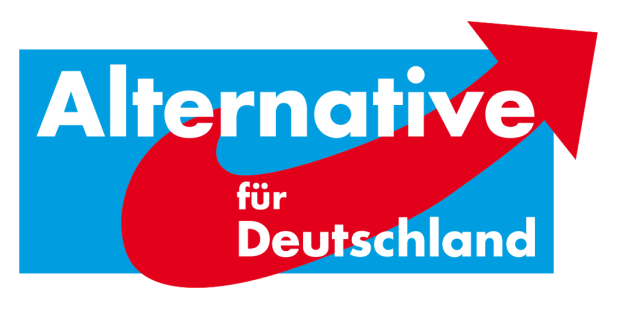 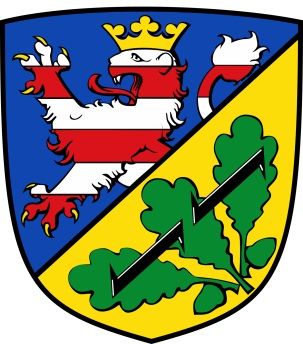 AfD-Fraktion Bad Karlshafen•Friedrich-Ebert-Str. 14•34385 Bad KarlshafenStadt Bad KarlshafenHafenplatz 834385 Bad Karlshafenz. Hd. Herrn Marcus DittrichStadtverordnetenvorsteher17-3 / 15. Antrag der AfD-Fraktion Bad Karlshafen – Verschönerung der Glascontainer zur Behandlung in der 13. Sitzung der Stadtverordnetenversammlung am 27.06.2017Sehr geehrte Damen und Herren,die AfD stellt folgenden Antrag: Beschlussvorschlag: „Die Stadtverwaltung wird beauftragt, mögliche Verschönerungsarbeiten an den sich auf städtischem Gebiet befindenden Glascontainern zu prüfen. Insbesondere sollen Gespräche mit den Eigentümern, der Schule sowie den Kindergärten aufgenommen werden.“Begründung:An die AfD-Fraktion wurde durch mehrere Bürgerinnen und Bürger die Bitte herangetragen, die Glascontainer verschönern zu lassen. Um eine solche Maßnahme in die Wege leiten zu können, müssen Gespräche mit den zuständigen Institutionen sowie möglichen Interessenten aufgenommen werden. So kann unter Umständen kostengünstig etwas für das Erscheinungsbild unserer Kommune getan werden.Bereits in dieser Woche wurde uns in Gesprächen vom evangelischen Kindergarten in Helmarshausen sowie der Marie-Durand-Schule in Bad Karlshafen mitgeteilt, dass durchaus Interesse an einer solchen Verschönerungsaktion besteht. Die Projekte würden, sofern die Stadt auf die Institutionen zukommt, intern besprochen und in die entsprechenden Abteilungen weitergegeben. Wichtig war allen Gesprächspartnern, dass die Verschönerungsaktion keine „Parteiveranstaltung“ ist, sondern nach Antragsstellung alle weiteren Schritte bei der Stadtverwaltung liegen. Uns ist dies ebenfalls wichtig, da öffentliche Institutionen zur politischen Neutralität verpflichtet sind. Mögliche Vorschläge sind im Folgenden dargestellt und können unter Eingabe der Links abgerufen werden. Wir würden uns freuen, Sie für unsere Idee gewinnen zu können und bitten um Zustimmung zu unserem 15. Antrag. Unter http://ksl.afd-hessen.org/ortsverband/bad-karlshafen/antraege/ können die Bilder in Farbe eingesehen werden. Stadt Münster-Albachten: 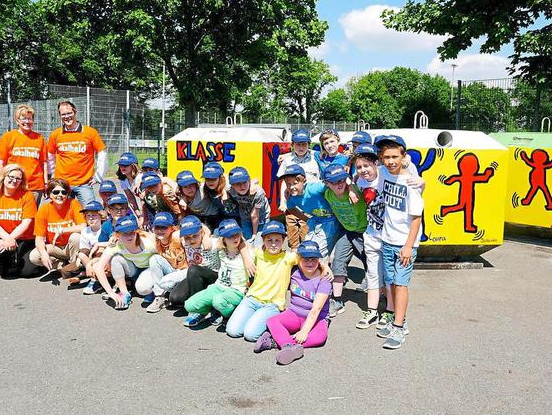 http://www.wn.de/Muenster/Stadtteile/Albachten/2015/06/2002090-Albachtener-Grundschueler-gestalteten-AWM-Behaeltnisse-um-Altglascontainer-mit-Keith-Haring-MotivenStadt Eckenheim: 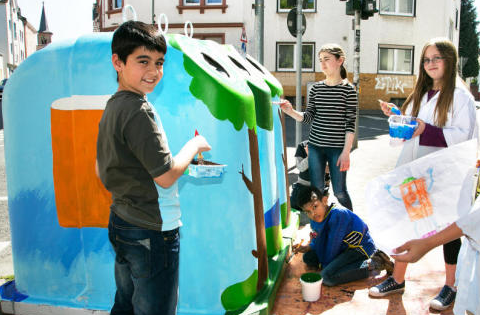 http://www.fnp.de/lokales/frankfurt/Ein-Glascontainer-wird-zum-Kunstwerk;art675,1364148Stadt Fechenheim: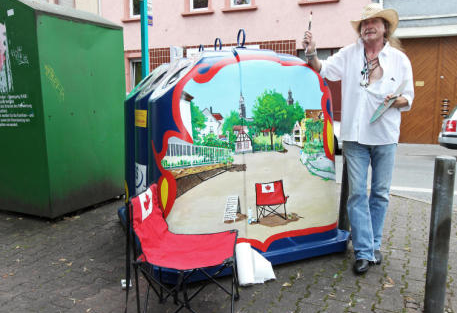 http://www.fnp.de/lokales/frankfurt/Mit-viel-Farbe-gegen-die-Tristesse;art675,975790Mit alternativen Grüßen Florian Kohlweg Vorstands- und Fraktionsvorsitzender Stellvertretender StadtverordnetenvorsteherAlternative für Deutschland Landkreis Kassel